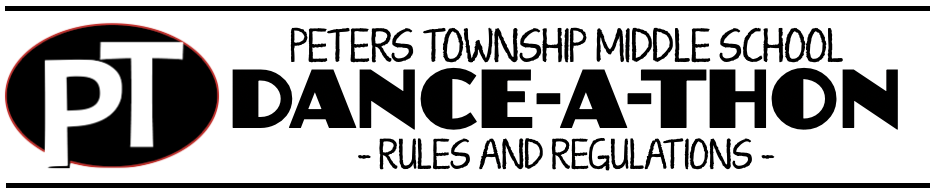 The PTMS Dance-A-Thon is a six-hour event that will take place on Friday, January 27, 2023 from 5-11pm at Peters Township Middle School.  Dancer Registration and Information:Dancers will sign-up as an individual dancer and must complete a registration form.  Registration forms are available in the main office.There is a non-refundable dancer registration fee of $35 and it is due at the time of registration.  There will be opportunities to purchase items, so please consider sending your dancer with smaller denomination of bills.Dancer Expectations:Dancers must remain in the dance area and on their feet for the entire 6-hour event.  Dancing is not required; however, participants must remain on their feet anytime they are within the dance area.Dancers are also required to wear their dancer number and lanyard throughout the entire event.  School-appropriate behavior is expected at all times.  All PTMS school rules and consequences will be in effect during the event.  Adult volunteers and security will be located on the premises.  Participants may not bring in any outside food or beverages to the event.  Dancers will be provided pizza and water for dinner and participants will have access to water fountains.  Additional food and beverage will be available for purchase.  Please note any food allergies on the registration form and accommodations will be made.Students are responsible for any belongings brought to the event.  Comfortable attire is recommended.  Teams are encouraged to dress-up in a theme of their choice.  When choosing a theme, keep in mind that all clothing must follow the school dress code. 